Tulipany stemplowane gumką ołówkaDo wykonania potrzebujesz:- kartkę z bloku technicznego (u mnie format A5),- zieloną kartkę z bloku technicznego,- wycięty szablon kwiatu tulipana,- żółtą farbę,- ołówek z gumką,- klej.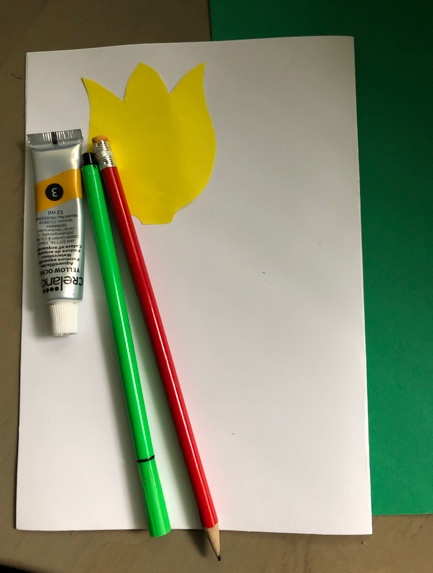 Połóż szablon kwiatu tulipana na kartce i stempluj wokół niego gumką ołówka zamoczoną w żółtej farbie.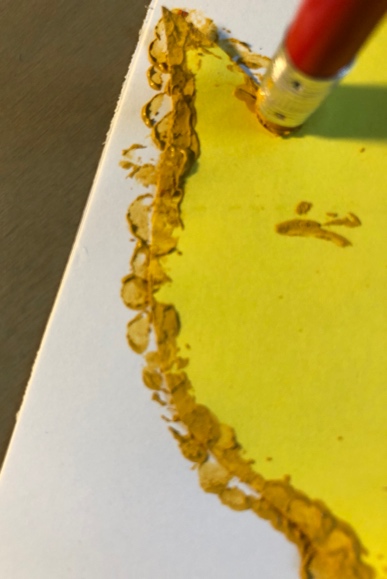 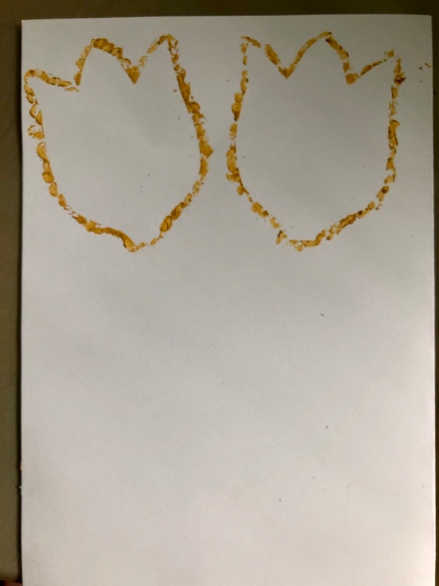 Na zielonej kartce narysuj łodygi i liście kwiatów. Wytnij je.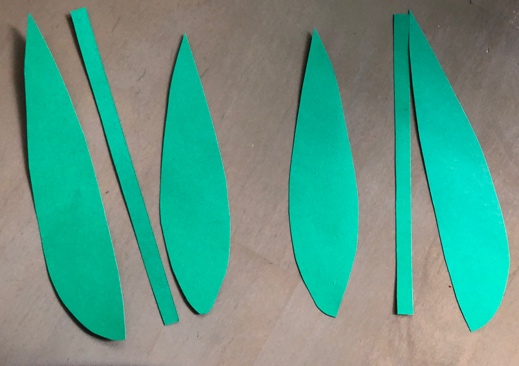 Przyklej łodygi i liście. 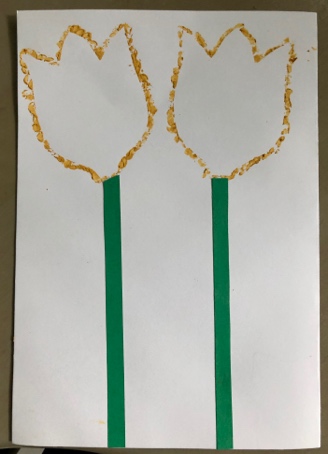 Gotowe .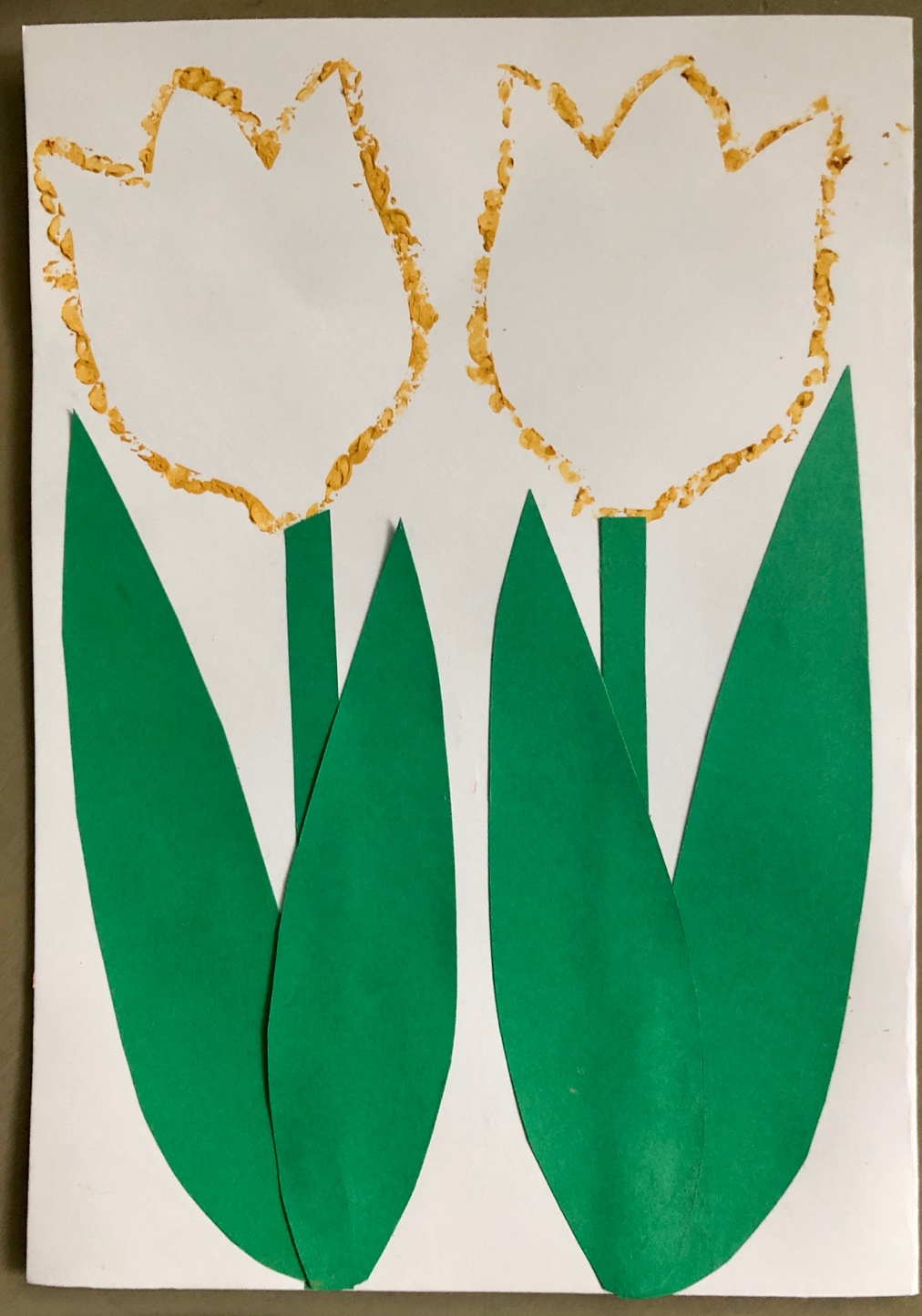 WażneWykonanie tej pracy:- rozwija wyobraźnię i kreatywność,- poszerza doświadczenia plastyczne poprzez użycie gumki ołówka jako przyrządu do stemplowania, - rozwija motorykę małą, koordynacje rąk, udoskonala sprawności manualne,Karta pracy rozwija kompetencje kluczowe:- świadomość i ekspresja kulturalna: twórcze wyrażanie idei (poprzez wykonanie własnej pracy plastycznej), otwarcie na nowości, umiejętność wyrażania wrażliwości i ekspresji podczas czynności plastycznych, umiejętność wyrażania siebie. Opracowanie: K.B. 